Организация урока в режиме видеоконференцсвязи 
с использованием платформы «Moodle»Шаг 1. Зайти по ссылке https://profcentr24.ru/do/ Шаг 2. В правом верхнем углу нажмите на текст (Вход) (рисунок 1):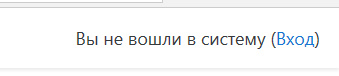 Рисунок 1. Шаг 3. Введите логин do и пароль do, активируйте галочку рядом с текстом «Запомнить логин» и нажмите на кнопку «Вход» (рисунок 2):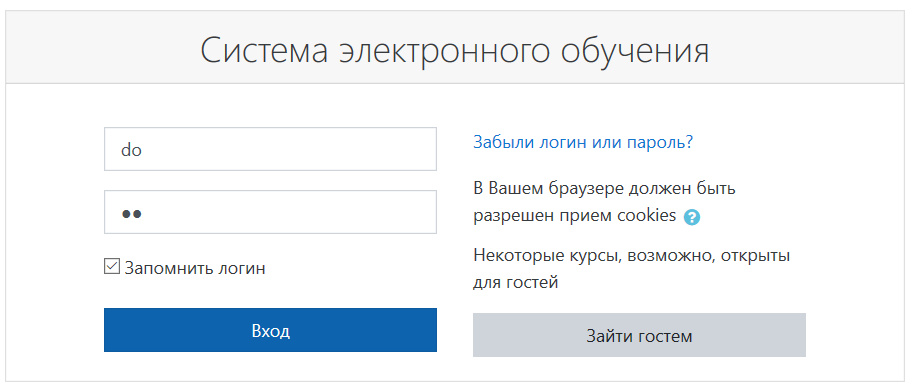 Рисунок 2. Шаг 4. Нажмите на название курса «Автошкола. Категория «В» (рисунок 3):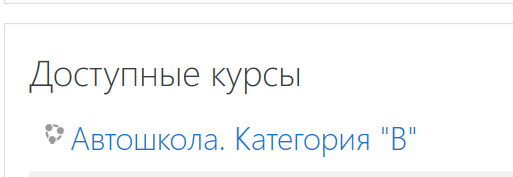 Рисунок 3.Шаг 5. Нажмите на ссылку «Вебинар» (рисунок 4):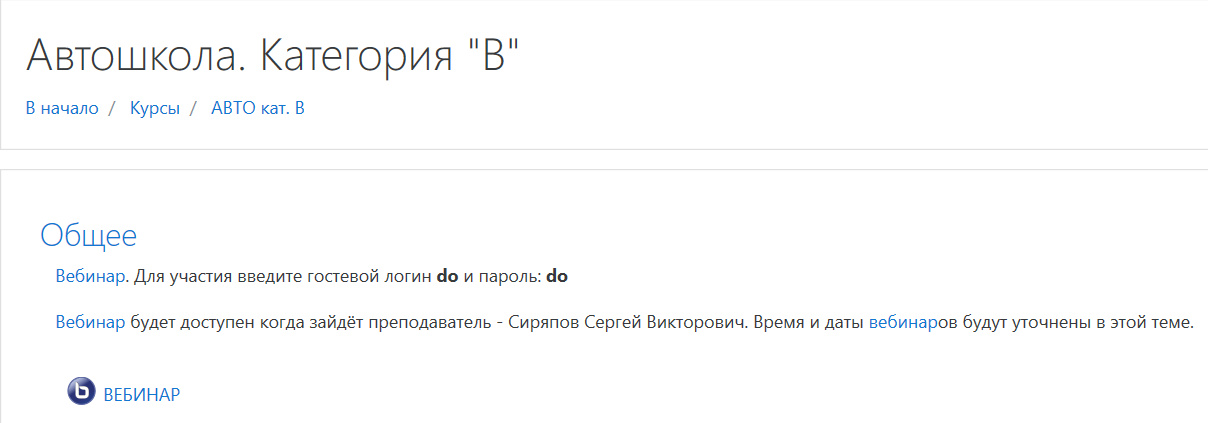 Рисунок 4.Шаг 6. Нажать на кнопку «Подключиться к сеансу» (рисунок 5).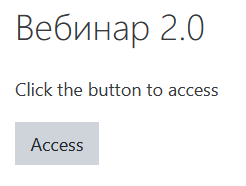 Рисунок 5.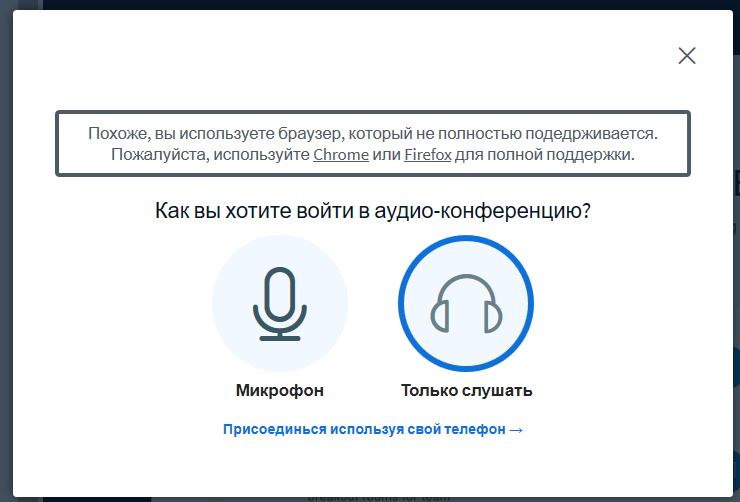 	Рисунок 6.Шаг 7. Нажать на кнопку «Только слушать» (другие режимы не выбирать!) и начать занятие (рисунок 6).